Name________________Math 1 QuizDistance, Midpoint and Pythagorean TheoremUsing the distance formula find the length between the 2 given points. Simplify the radical if possible.________1) (4,3) and (-3,4)		                          __________2) (1,-9) and (6,-6)  Using Pythagorean Theorem find the missing side. Simplify each radical if possible._________3) a=4 b=8 c=?					_________4) a=2 b=? c=8_________5)							_________6)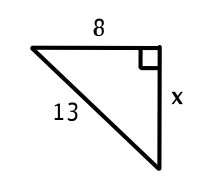 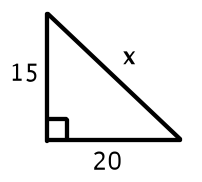 Find the midpoint of the line segment with the given endpoints._________7) (-4,4) & (-2,2)				_________8) (-1,1) & (5,-5)Find the other endpoint of the line segment with the given endpoint and midpoint._________9) endpoint (2,-5), midpoint (5, -6)_________10) endpoint (-4,-1), midpoint (-7,0)Bonus: Given y=2x+1 AND y=-x+4, find the point of intersection. Ans;__________